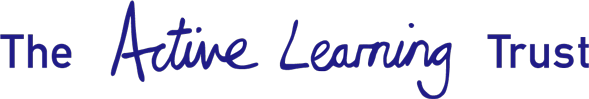 Workforce Privacy NoticeThe categories of school information that we process include:personal information (such as name, address, employee or teacher number, national insurance number)characteristics information (such as gender, age, ethnic group)contract information (such as start date, hours worked, post, roles and salary information)work absence information (such as number of absences and reasons)qualifications (and, where relevant, subjects taught)training & development and performance recordspayroll information (including bank account details)sensitive information (special category personal data) Medical information, ethnic group and trade union membership if you supply it.How we use your information We process personal data relating to those we employ to work at, or otherwise engage to work at within our Trust. This is for employment purposes to assist in the running of the Trust and / or to enable individuals to be paid. Collecting and using your information in this way is lawful because:The processing is necessary for the performance of your employment contract and, in the case of special category personal data (i.e. sensitive information) processing that personal data is necessary for performing or exercising obligations or rights which are conferred on us or on you by law in connection with your employment.The processing is necessary for the performance of a legal obligation to which the Trust is subject, for example our legal duty to safeguard pupilsIn the case of special category personal data, the processing is necessary for a safeguarding purpose i.e. to protect pupils from harm. This is in the substantial public interestThe processing is necessary for the performance of our education function which is a function in the public interestHow we collect workforce informationWhen we collect personal information on our forms, we will make it clear whether there is a legal requirement for you to provide it, and whether there is a legal requirement on the school / academy trust to collect it. If there is no legal requirement then we will explain why we need it and what the consequences are if it is not provided.We also collect information from a previous employer or educational establishment You will know about this because you will have supplied us with the relevant contact details.How we share your information with third partiesWe will not share information about you with third parties without your consent unless the law allows us to. We are required, by law, to pass on some of the personal data which we collect to:the Department for Education (DfE)with HMRC and Pension Organisations with other schools within our Multi-Academy Trustwith the Local Authority (in relation to their statutory or Child Protection duties and services)  with our payroll provider service (in relation to their duties to ensure accurate pay and pay deduction arrangements)in response to requests for employment referencesLocal Authority We are required to share information about our workforce members with our local authority (LA) under section 5 of the Education (Supply of Information about the School Workforce) (No 2) (England) Regulations 2007 and amendments.Department for EducationThe Department for Education (DfE) collects personal data from educational settings and local authorities via various statutory data collections. We are required to share information about our children and young people with the Department for Education (DfE) for the purpose of those data collections:We are required to share information about our school employees with the (DfE) under section 5 of the Education (Supply of Information about the School (Workforce) (England) Regulations 2007 and amendments. All data is transferred securely and held by DfE under a combination of software and hardware controls which meet the current government security policy framework.We disclose personal data about you to the Disclosure and Barring Service for the purposes of carrying out checks on your suitability for work with children.We disclose details about you including national insurance number and absence information to our payroll provider to enable you to be paid.We disclose details including your name, address, salary about you to our HR provider for the purposes of HR management.We share your identity and pay information with HMRC in conjunction with your legal obligation to pay income tax and make national insurance contributions.Where you have decided to become part of a salary sacrifice scheme such as that for child care vouchers, we share your details with the provider to the extent necessary for them to provide the vouchers to you.We share your details with your pension provider in order to make sure that you pay the correct amount and maintain your entitlement to a pension upon your retirement. For teachers the scheme is the TPS, for support staff the scheme is LGPS.Our disclosures to third parties are lawful because one of the following reasons applies:For ordinary personal data uses:The disclosure is necessary for the performance of your employment contract The disclosure is necessary for the performance of a legal obligation to which the Trust is subjectThe disclosure is necessary for the performance of our education function which is a function in the public interest.We collect your consentFor Special Category Personal Data (i.e. Sensitive personal information) uses:The disclosure is necessary for safeguarding purposes, i.e. to protect pupils from harm and is therefore in the substantial public interest.The disclosure is necessary for the purposes of performing or exercising obligations or rights which are imposed or conferred by law on us as the Data Controller or on you in connection with your employmentWhere we collect ethnic origin or disability information for equality monitoring purposes, this falls within substantial public interest and is therefore lawful (but you are not required to provide information for that purpose if you do not want to)We collect your explicit consentHow long we keep your personal informationWe only keep your information for as long as we need it or for as long as we are required by law to keep it. Full details are given in our Document Retention Policy which can be found on your school’s intranet.Your rightsYou have the right to:Ask for access to your personal informationAsk for rectification of the information we hold about youAsk for the erasure of information about youAsk for our processing of your personal information to be restrictedData portabilityObject to us processing your information.If you want to use your rights, for example, by requesting a copy of the information which we hold about you, please contact your school’s Data Controller which is your school’s Headteacher/Principal or contact the Active Learning Trust’s Data Protection Officer. Contact details for the Data Protection Officer are as follows; - Data Protection Officer, The Active Learning Trust c/o Isle of Ely Primary School Road Ely Cambridgeshire CB6 2FG Email:  dataprotection@activelearningtrust.orgMore information about your rights is available in our Data Protection Policy which is on our website - https://www.activelearningtrust.org/about/PoliciesIf at any time you are not happy with how we are processing your personal information, then you may raise the issue with the Data Protection Officer and if you are not happy with the outcome you may raise a complaint with the Information Commissioner’s Office:Information Commissioner's OfficeWycliffe HouseWater LaneWilmslowCheshireSK9 5AFTel: 0303 123 1113 (local rate) or 01625 545 745 if you prefer to use a national rate number.